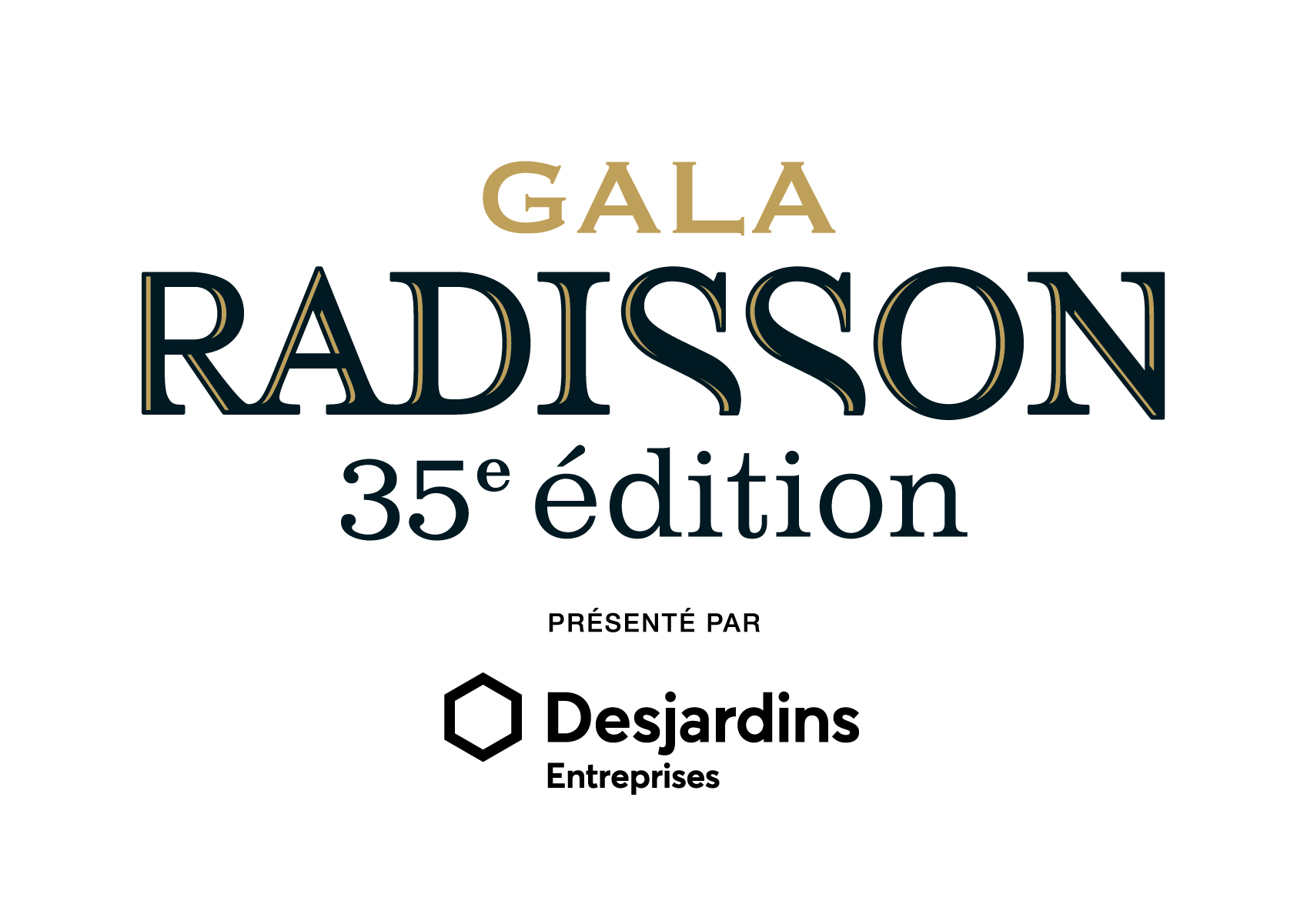 	INNOVATION ET TECHNOLOGIESPour les conditions d’admissibilité et autres informationsConsultez le DOCUMENT DE RÉFÉRENCE du Gala Radisson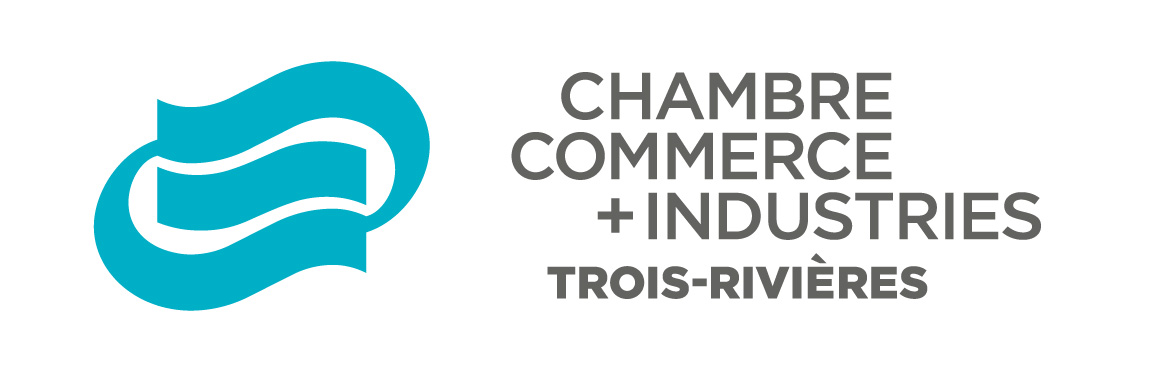 OBJECTIF DE LA CATÉGORIE Le Radisson « Innovation et technologies » est décerné à une entreprise s’appuyant sur des technologies innovatrices ou ayant développé de nouvelles technologies pour offrir des produits/services innovateurs et/ou pour améliorer leurs procédés.CRITÈRES ET PONDÉRATIONNOTE : Toute l’information contenue dans ce cahier de mise en candidature pourra être rendue publique, à l’exception de l’information fournie dans la section « Qualité de la gestion financière » qui sera traitée de manière strictement confidentielle. INFORMATIONS GÉNÉRALESPRÉCISIONS SUR L’ENTREPRISERÉALISATIONS 40 % Qu’est-ce qui distingue votre offre (produit/service) sur le marché (différenciation par rapport aux concurrents, caractéristiques particulières, etc.) ? (maximum 15 lignes) Quel est l’impact potentiel ou confirmé de vos réalisations sur l’entreprise? (maximum 15 lignes) Quelles sont les stratégies que votre entreprise envisage à court, moyen et long terme afin d’assurer maintien et/ou développement de l’offre (produit/service) sur le marché? (maximum 15 lignes)INVESTISSEMENTS RELATIFS AU CAPITAL HUMAIN, AUX RESSOURCES MATÉRIELLES ET/OU FINANCIÈRES 40 %Quelles sont les principaux investissements relatifs au capital humain, aux ressources matérielles et/ou financières relatifs à votre offre (produit/service)? (maximum 20 lignes) QUALITÉ DE LA GESTION FINANCIÈRE 20 %Veuillez compléter le document « Appui de l’institution financière ou de la firme comptable » joint au cahier de mise en candidature afin de démontrer la santé financière de votre entreprise.ANNEXESVous pouvez joindre tout document pertinent afin d’appuyer votre candidature (revue de presse, feuillet promotionnel, etc.).DÉCLARATION DE DÉPÔT DE MISE EN CANDIDATUREJe déclare que les renseignements fournis dans le présent cahier de mise en candidature sont exacts et ce, au meilleur de ma connaissance.________________________________________________		_____________________________Signature							DateDÉPÔT DU DOSSIER DE CANDIDATURELa Chambre de commerce et d’industries de Trois-Rivières doit recevoir, au plus tard le vendredi 8  novembre 2019 à 16 h, par courriel à l’adresse suivante : catherine.lajoie@cci3r.com. 
35e GALA RADISSONChambre de commerce et d’industries de Trois-Rivières1350 Royale, bureau 400, C.P. 1045Trois-Rivières (Québec) G9A 5K4Pour information : Catherine Lajoie │ 819 375-9628 │ catherine.lajoie@cci3r.com CAHIER DE MISE EN CANDIDATURE35e édition (2020)Critères PondérationRéalisations :Impact sur l’entreprise (impact potentiel et/ou impact confirmé)Développement d’un produit, d’un procédé ou d’un service innovateurOriginalité et/ou pertinence du concept pour améliorer leurs procédés40 %Investissements relatifs au capital humain, aux ressources matérielles et/ou financières40 %Qualité de la gestion financière20 %Nom de l’entreprise :Adresse :Code postal :Téléphone :Courriel :Site Internet :Date d’entrée en activité :Rayonnement de l’entreprise :Rayonnement de l’entreprise :Présentation de l’entreprise (maximum 15 lignes)                                                                        Quelle est la nature des principaux produits/services de l’entreprise? (maximum 10 lignes)Quelles sont brièvement l’historique et la mission de l’entreprise? (maximum 10 lignes)Nom du propriétaire dirigeant :Titre :Nom de la personne responsable de la mise en candidature:Titre :Téléphone :Courriel :